21.《爱因斯坦和小女孩》第一课时溧阳市天目湖中心小学  陈赟教学目标：1.读通读顺重要的句子，并能正确流利地朗读课文。2.按时间顺序，理清文章的脉络，学会概括文章的主要内容。教学重难点：1.学会本课的生字新词，正确流利地朗读课文。2.理清文章的脉络，学会概括文章的主要内容。教学过程：一、新课导入今天我们学习一篇新的课文，一起读课题《爱因斯坦和小女孩》。提到爱因斯坦，说说你对他的了解。老师课前收集了一些，出示课件：有人说他是一位造物者。著名物理学家杨振宁说20世纪物理学的三大贡献中，两个半都是爱因斯坦的。《环球邮报》面向全球评选千年百位世界名人，他名列第一。去年10月科学家宣布，人类首次探测到引力波，而爱因斯坦在百年之前就提出了这样的预言。听了这些介绍，说说你的感受。出示爱因斯坦头像。预设：生回答：爱因斯坦十分伟大。  板书：伟大是啊，这是一个多么伟大的人啊，可是有个小女孩却不这样认为，她认为爱因斯坦并不伟大，这是为什么呢？二、初读课文1.打开语文书123页，放声再去读读课文，读准字音，读通句子，难读的地方多读几遍。2.检查预习情况。文章很长，要想读好课文，就必须先解决文中的生字词。你在读的时候，有没有哪个词很难，相要提醒大家注意的呢？预设1.第二小节的蓄师：你知道“蓄”是什么意思吗？出示蓄的象形字：上面的草字头代表牲畜的草料，中间的玄表示做衣服的蚕丝，下面的田表示粮食。古人把这些生活的必需品留下来，以备不时之需。谁能用“蓄”组个词？预设：生回答：储蓄。师：把钱留下来。这里是把胡子留下来。请同学读一读这句话。这句话中还有一个字需要注意的--撮。请同学读准字音：撮字我们在上册第12课《桂花雨》中学过：“母亲洗净双手，撮一点桂花放在水晶盘中……”请同学读这个句子，同一个字在这两处出现，意思相同吗？出示：撮       ：用手指捏取细碎的东西。               ：量词，用于一丛丛毛发。 这个字有两个读音，看一看后面的注释，说说你的发现。师总结：多音字可以根据意思来选择正确的读音。再请同学读读这句话。预设2.裹如何记住这个字的字形？和它相似的字有哪些？（衷、哀、衰）衣服明明是穿的，为何用裹呢？预设：生回答：因为衣服又肥又长。师：衣服不合身，你从这里读出一个怎样的爱因斯坦？师总结：看，我们扣住他穿着的特点，就读出了一位衣衫不整的爱因斯坦。（板书：扣特点知人）预设3.一塌糊涂，纠正读音tā，不读tà。出示爱因斯坦的书房，一个字（乱），两个字（很乱），四个字（一塌糊涂）。一起来读读这句话。预设4.呵文中这种类型的字还有很多呢，出示“嘿、嘛、噢、呵”。找同学读读，说说这些字有什么共同点吗？（都是口字旁，语气词，书写）可别小看这些语气词，读好它能帮我们更好的了解课文，走进人物的内心世界。出示这四个句子，请学生起来读，要读出语气词的味道来。再读课文读准了这些生字词，相信你能更好的读好课文。下面请选择你最感兴趣的小节读给同桌听听，如果他读得好，就在那一小节前面画一颗五角星。1.同桌互读。2.交流分享。预设一：第二小节。趿拉师：说说你的理解。这里有个词“趿拉”，怎么理解？你什么时候会趿拉着拖鞋？ 生回答。师总结：你看，我们联系生活，也可以懂词语的意思。预设二：第四小节。他仍是衣衫不整，仍是一面踱步一面埋头沉思。踱步。怎么走就叫踱步？请学生走走看。我们看看文中这句话，再来评价一下这位同学走得对吗？预设：生回答：因为要埋头沉思，所以要走得慢。师总结：是呀，慢步易于思考。看，我们联系句子就能准确理解一个词语的意思了。齐读这句话。预设三：第五小节。两手一摊，肩膀一耸，冲小姑娘做了个鬼脸。你来表演一下，做做看。预设四：第六小节。你为什么要选择这一小节呢？（办公室真的是太乱了。）四、三读课文1.思考：快速浏览课文，找出课文中主要写了爱因斯坦和小女孩几次相遇？预设：生回答：课文中主要写了爱因斯坦和小女孩3次相遇。第一次是不小心撞上的（出示：无意相撞），第二次是遇上（出示：偶然相遇），第三次是爱因斯坦专门等小女孩的（出示：特意等待）。 师：从此，小女孩每天都会到爱因斯坦的工作室去坐一坐（出示：经常相处）。2.师追问：你是怎么这么快发现的？（提示：看一看每次相遇时文中都出现了什么？） 生：时间。师相机出示表示时间的词语：1940年的一天下午......第二天......第三天下午......从此......师总结：我们抓住了时间，就能很快的理清事情发展的顺序。（板书：抓时间理序）请你根据时间段将文章划分成四个段落，并在相应的位置上做好笔记。3.随着时间的推移，刚开始是“撞，遇”，到后来的“等，坐”，你又有什么发现？预设：生回答：小女孩慢慢和爱因斯坦亲密起来的。师：这就是他们相识，相处的过程。（板书：相识   相处）他们越来越亲近了，那么在他们相识、相处的过程中，他们都做些什么呢？预设：生回答：小姑娘教爱因斯坦穿衣，整理房间；爱因斯坦教小女孩做数学作业。（板书：教）师：那么借助板书，谁能来说一说课文的主要内容？先和同桌说说。生交流。师总结：同学们，我们抓住了主要人物，又概括出关键事件，就可以说出课文的主要内容。再回想一下这个过程。五、回顾生字究竟他是不是最伟大的人，下节课我们再探讨。下面我们来看这两个生字。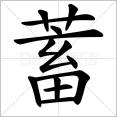 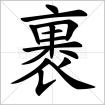 师：观察这两个字有什么共同点（都是上中下结构）师范写，生描红，再各写一个。板书爱因斯坦和小女孩                                教              抓时间理序                                                扣特点知人                        相识       相处